Warm-up #1 Pg 310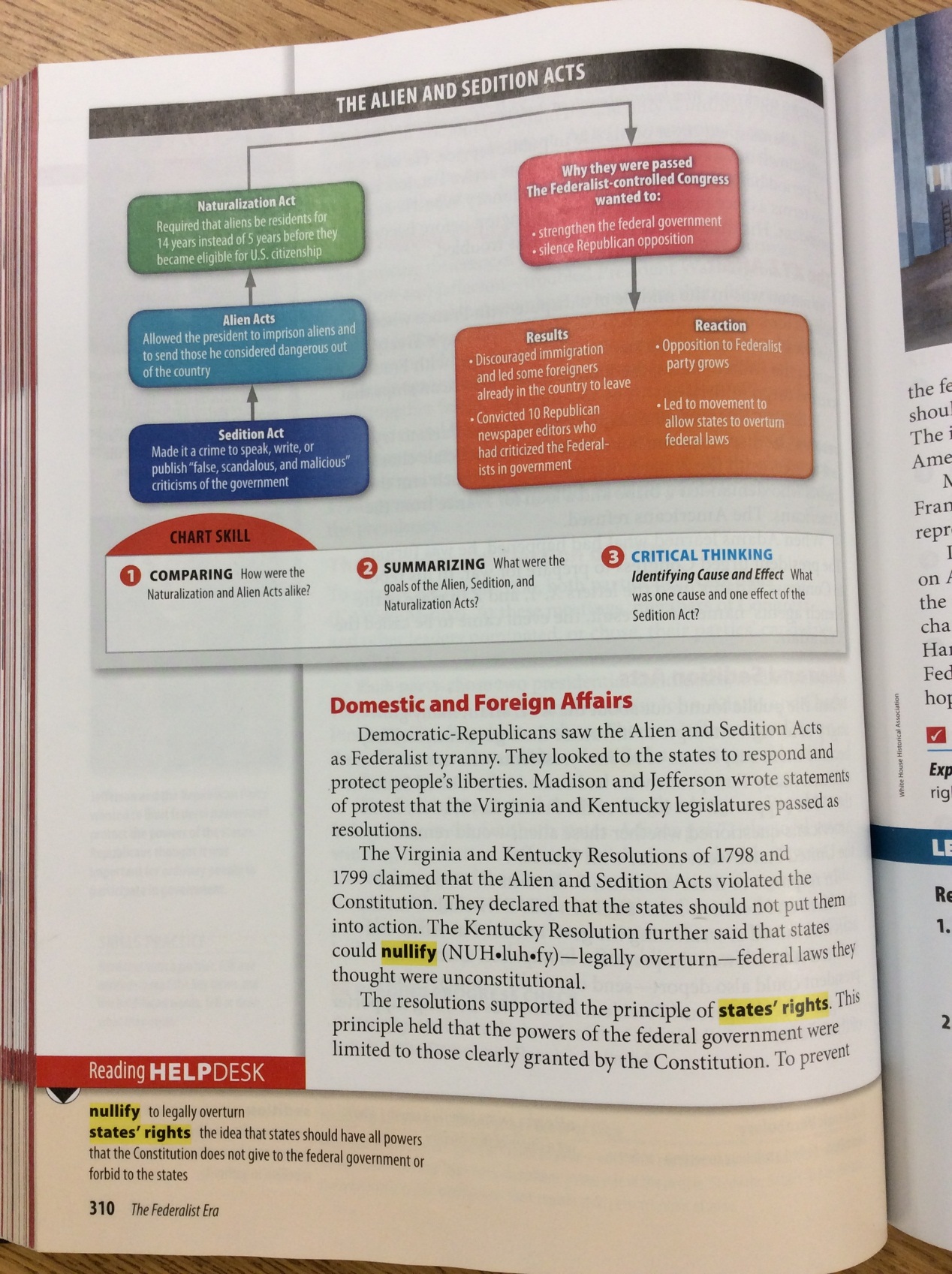 Warm-up #2 Pg 318-319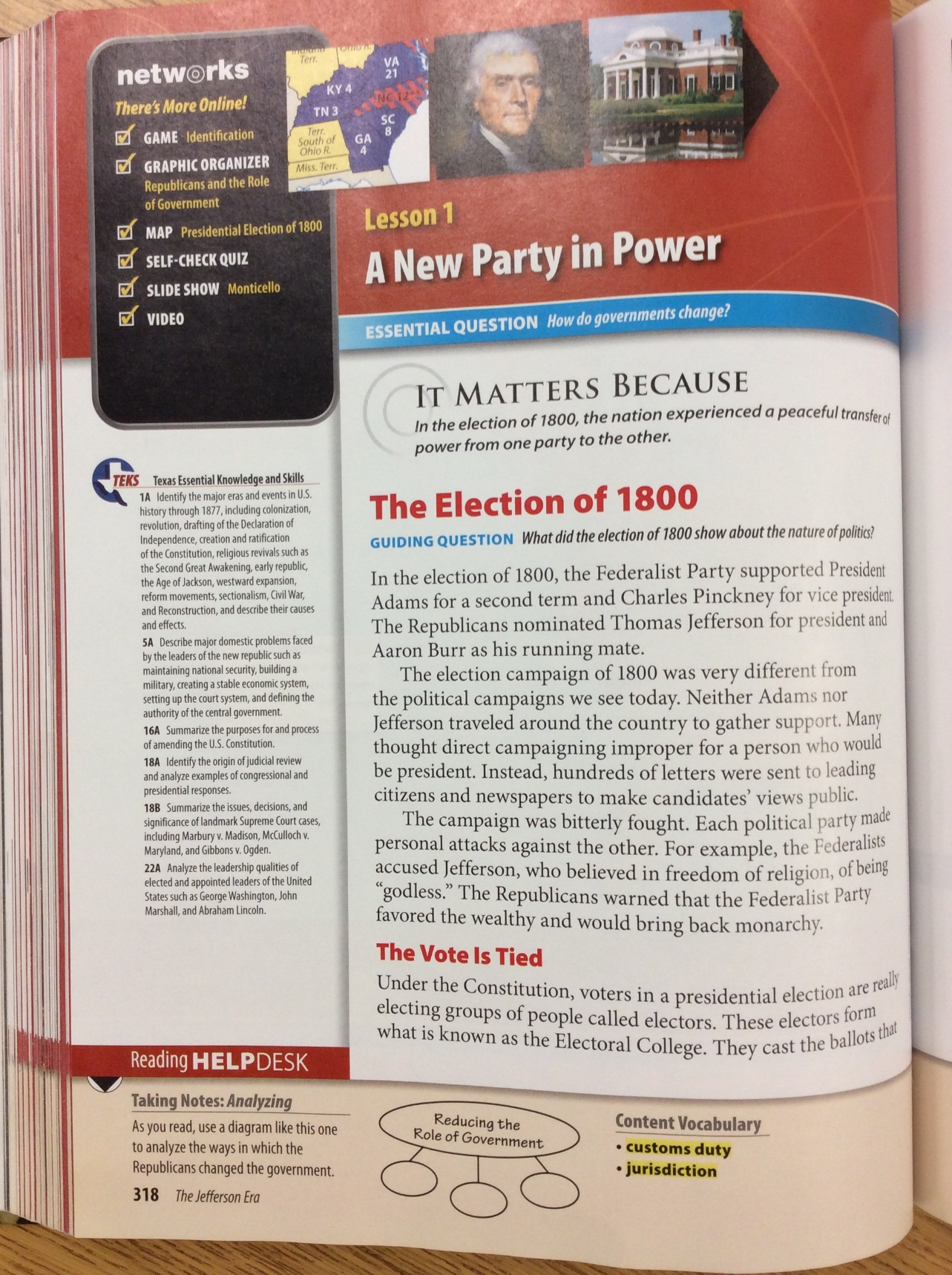 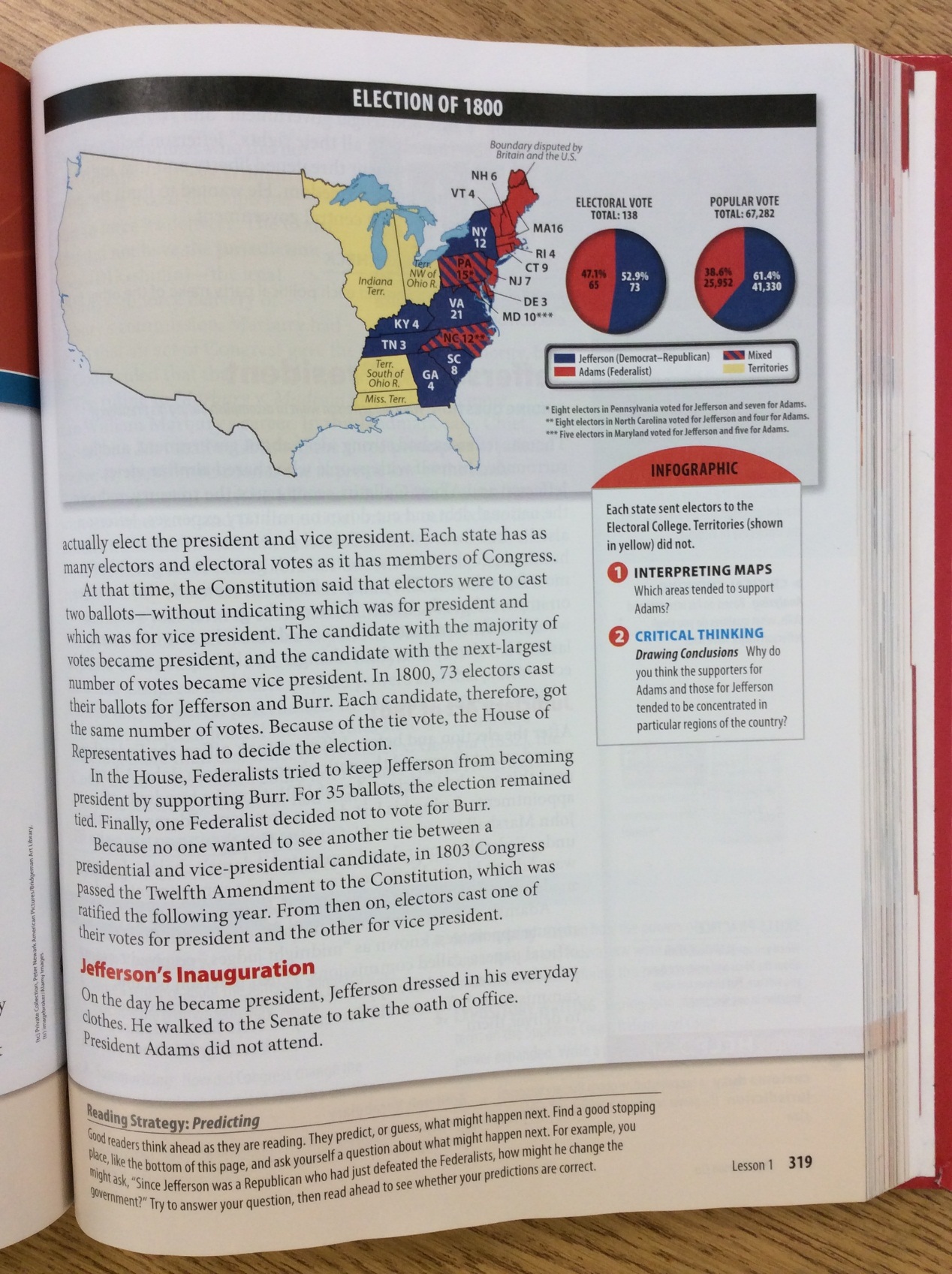 Warm-up #3 Pg 320 and 321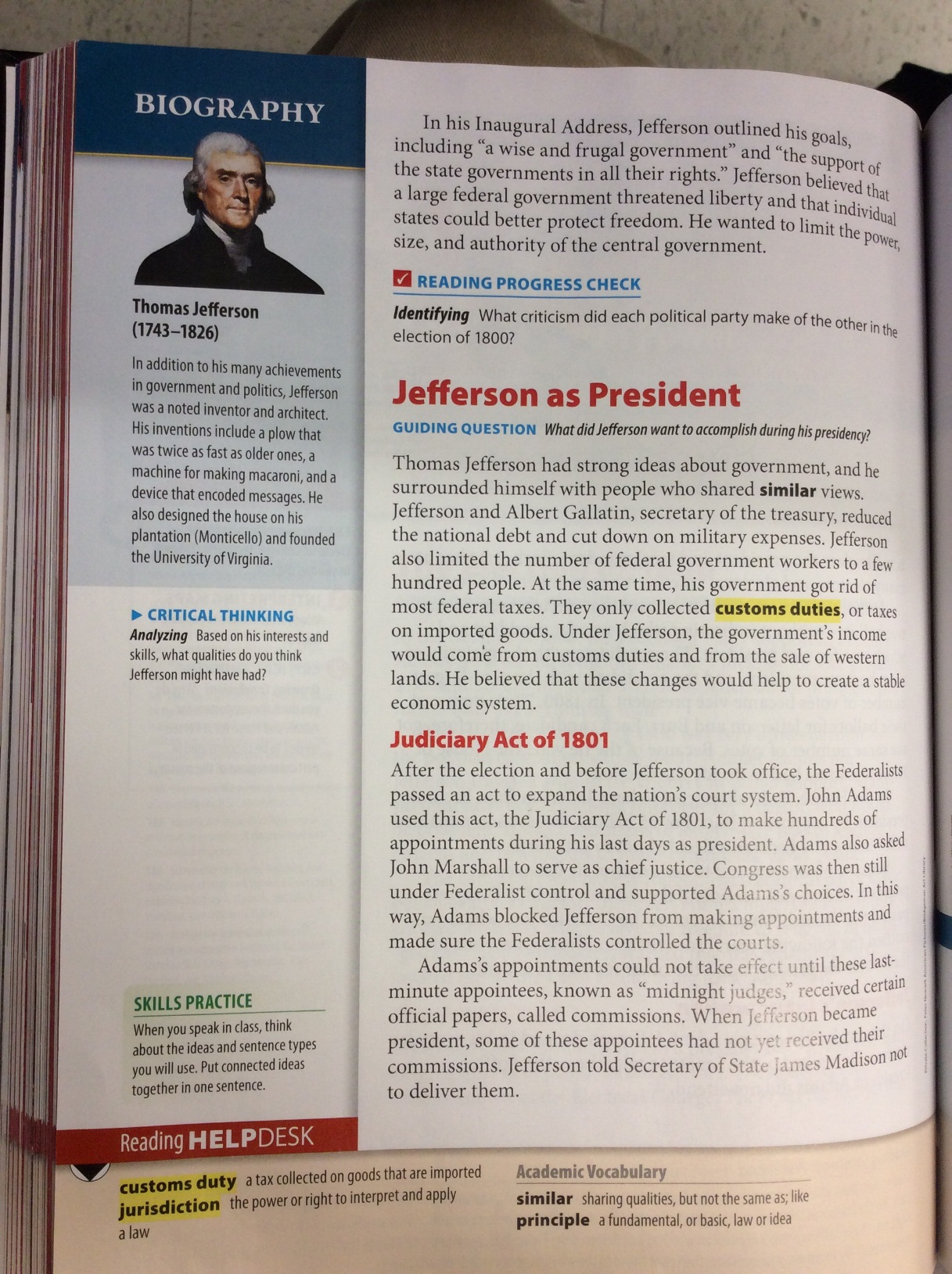 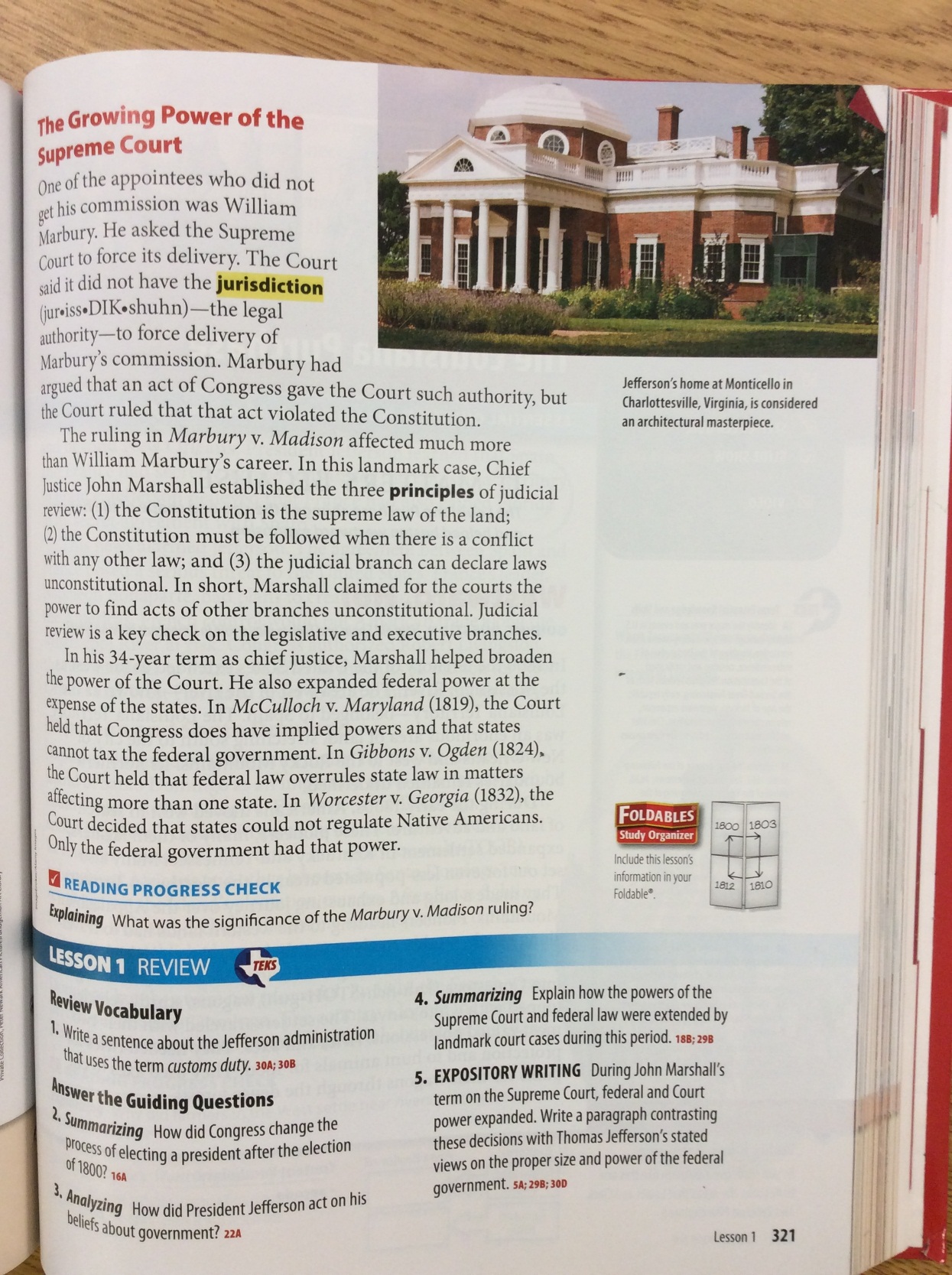 Warm-up #4 Pg 324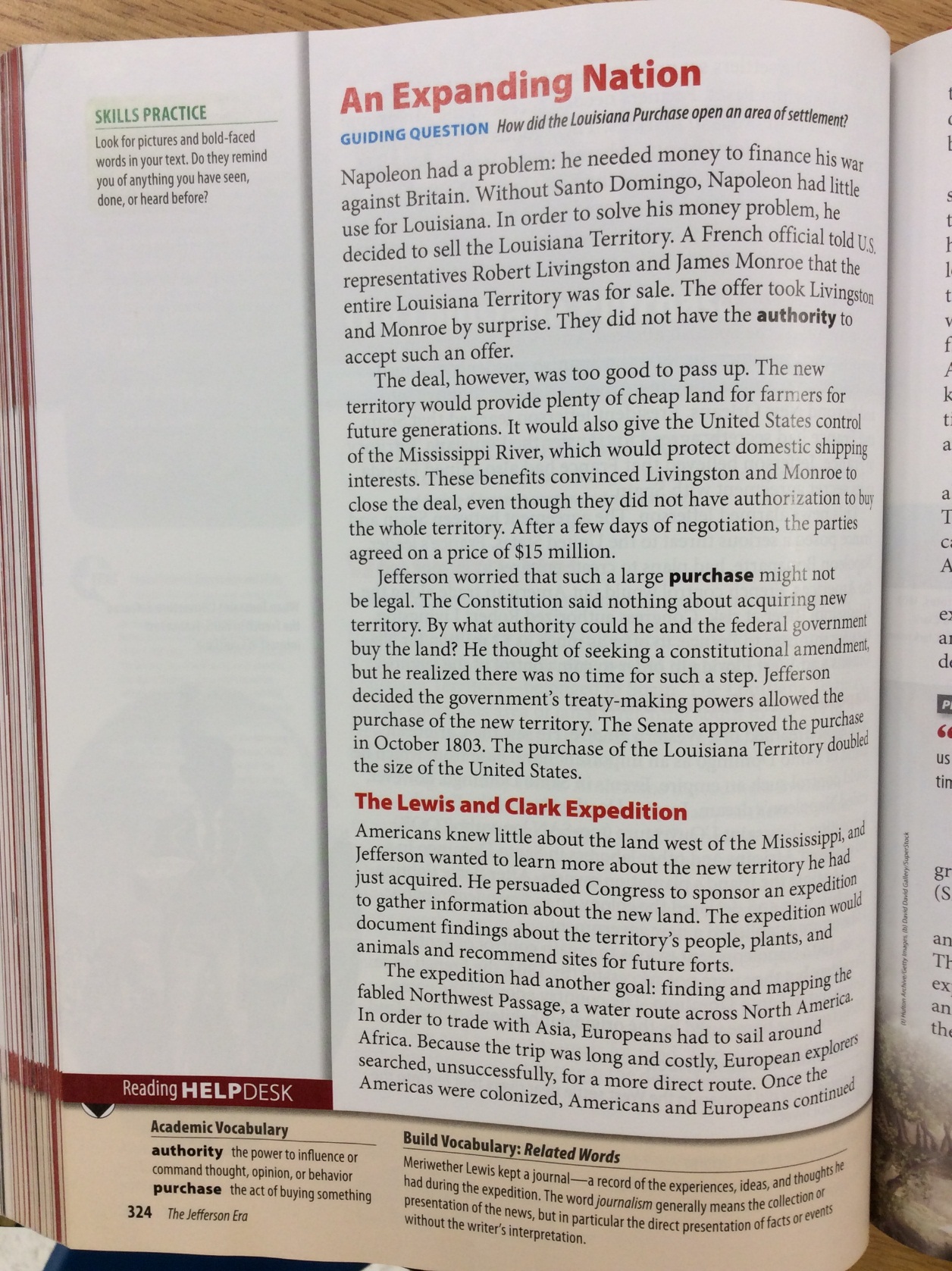 Warm-up #5 Pg 331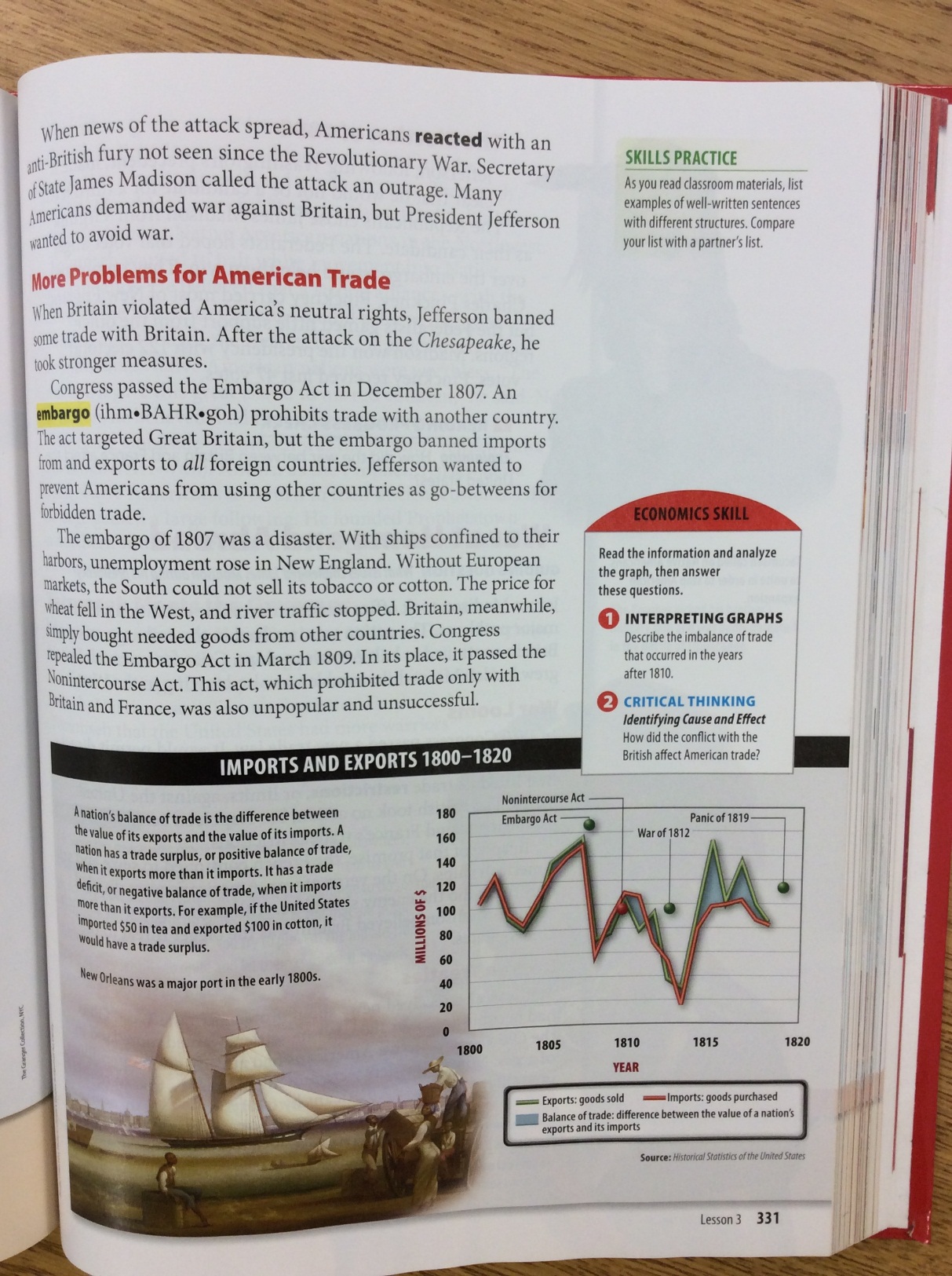 